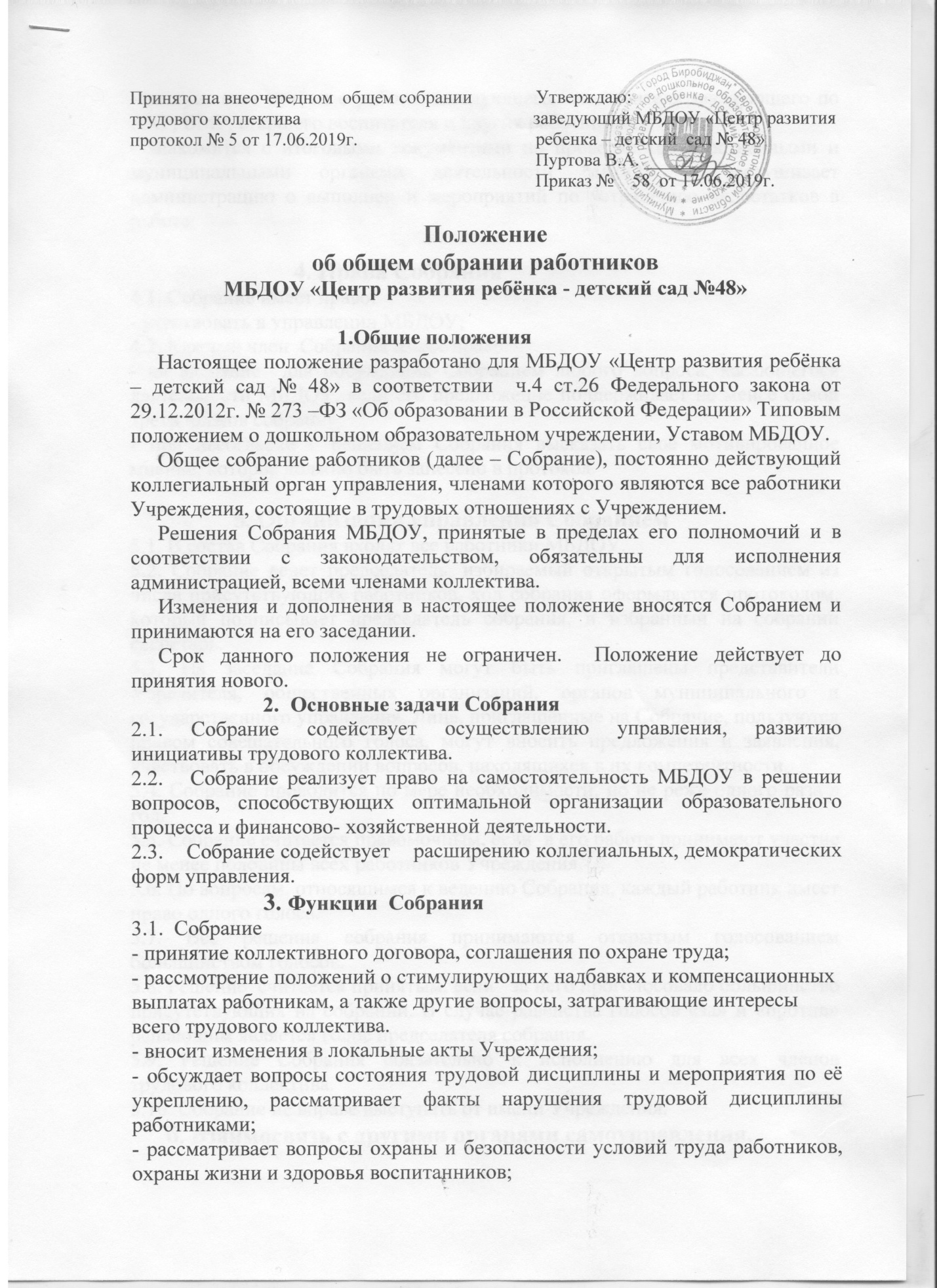 - заслушивает отчёты о работе  заведующего,  заместителя заведующего по АХР, ВМР, старшего воспитателя и других работников;- знакомится с итоговыми документами по проверке государственными и муниципальными органами деятельности МБДОУ и заслушивает администрацию о выполнении мероприятий по устранению недостатков в работе;                           4. Права Собрания4.1. Собрание имеет право:- участвовать в управлении МБДОУ;4.2. Каждый член  Собрания имеет право:- на внесение  для обсуждения Собранием любого вопроса, касающегося деятельности МБДОУ, если его предложение поддерживает не менее одной трети членов собрания;- при несогласии с решением Собрания высказать своё мотивированное мнение, которое должно быть занесено в протокол.                 5. Организация управления Собранием5.1. В состав Собрания входят все работники МБДОУ.5.2. Собрание ведет председатель, избираемый открытым голосованием из числа присутствующих работников, ход собрания оформляется протоколом, который подписывает председатель собрания, и избранный на собрании секретарь.5.3. На заседание Собрания могут быть приглашены представители Учредителя, общественных организаций, органов муниципального и государственного управления. Лица, приглашённые на Собрание, пользуются правом совещательного голоса, могут вносить предложения и заявления, участвовать в обсуждении вопросов, находящихся в их компетентности.5.4. Собрание проводится по мере необходимости, но не реже одного раза в год.5.5. Собрание считается правомочным, если  в его работе принимают участие не менее половины всех работников Учреждения.5.6. По вопросам, относящимся к ведению Собрания, каждый работник имеет право одного голоса.5.7. Все решения собрания принимаются открытым голосованием большинством голосов.5.8. Решение  считается принятым, если   за него проголосовало большинство присутствующих на собрании. В случае равенства голосов «за» и «против» решающим является голос председателя собрания.5.9. Решение Собрания обязательно к исполнению для всех членов  трудового коллектива.5.10. Собрание не вправе выступать от имени Учреждения.      6. Взаимосвязь с другими органами самоуправления.  6.1. Общее собрание организует взаимодействие с другими органами самоуправления – педагогическим советом, советом родителей:- через участие представителей трудового коллектива в заседаниях педагогического совета, совета родителей;- представление на ознакомление педагогическому совету и совету родителей материалов, готовящихся к  обсуждению   и принятию         на заседании Собрания;- внесение предложений и дополнений по вопросам, рассматриваемым на заседаниях педагогического совета и совета родителей.7. Ответственность общего собрания.7.1. Собрание несёт ответственность:- за выполнение, выполнение не в полном объёме или невыполнение закреплённых за ним задач и функций;- соответствие принимаемых решений.8. Делопроизводство общего собрания.8.1. Заседание Собрания оформляются протоколом.8.2. Нумерация протоколов ведётся   от начала учебного года.8.3. Книга протоколов  Собрания нумеруется, прошнуровывается, скрепляется подписью заведующего и печатью МБДОУ.